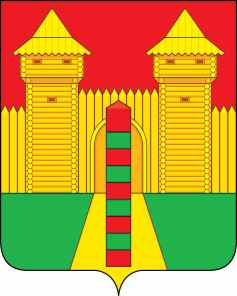 АДМИНИСТРАЦИЯ  МУНИЦИПАЛЬНОГО  ОБРАЗОВАНИЯ«ШУМЯЧСКИЙ  РАЙОН» СМОЛЕНСКОЙ  ОБЛАСТИРАСПОРЯЖЕНИЕот 08.10.2021г.  № 348-р         п. ШумячиВ соответствии с распоряжением Администрации муниципального образования «Шумячский район» Смоленской области от 08.10.2021 № 346-р «О создании комиссии по передаче жилого помещения»  1. Утвердить прилагаемый акт приема-передачи жилого помещения от 08.10.2021г.2. Контроль, за выполнением настоящего распоряжения возложить на начальника Отдела городского хозяйства Администрации муниципального образования «Шумячский район» Смоленской области.АКТ приема-передачи жилого помещения п. Шумячи                                                                               08 октября 2021 годаВ соответствии с распоряжением Администрации муниципального образования «Шумячский район» Смоленской области от 08.10.2021 года № 346-р «О создании комиссии по передаче жилого помещения» и настоящим передаточным актом, Администрация муниципального образования «Шумячский район» Смоленской области в лице Главы муниципального образования «Шумячский район» Смоленской области А.Н. Васильева (далее – Наймодатель)  передает, а Тюриков Валерию Анатольевич 28.08.1958 года рождения (далее – Наниматель) принимает жилое помещение комнату № 18 по адресу: Смоленская область, Шумячский район, поселок Шумячи, улица Базарная, дом 49,а также:1. Ключ от жилого помещения в количестве 1 (одного) штук.2. 2 стола, шкаф, кресло, диван.Последние показания счетчика электрической энергии - 2372 кВт/час.Комната соответствует санитарно-техническим требованиям, предъявляемым к жилым помещениям, действующим нормам, правилам и стандартам (ГОСТ, СНиП, ТУ, СанПиН и т.д.), экологическим и санитарно-гигиеническим требованиям и не требует проведения капитального и текущего ремонта.  Подписи членов комиссии: ______________________ Л.А. Павлюченкова                                                _______________________ Е.Д. Сидоренко                                        _______________________ С.Е. БетремееваОб утверждении акта приема-передачи жилого помещения Глава муниципального образования«Шумячский район» Смоленской областиА.Н. ВасильевУТВЕРЖДЕНраспоряжением Администрации муниципального образования «Шумячский район» Смоленской областиот «08»     10     2021 года № 348-рСдал:НаймодательАдминистрация муниципального образования «Шумячский район» Смоленской области, в лице Главы муниципального образования «Шумячский район» Смоленской области А.Н. Васильева  «____» ______________ 2021 года     ___________________ А.Н. ВасильевПринял:Наниматель Тюриков Валерий Анатольевич, паспорт 6619 998449, выдан 15.04.2020 УМВД РОССИИ ПО СМОЛЕНСКОЙ ОБЛАСТИ «____» ____________ 2021 года     __________________ В.А. Тюриков